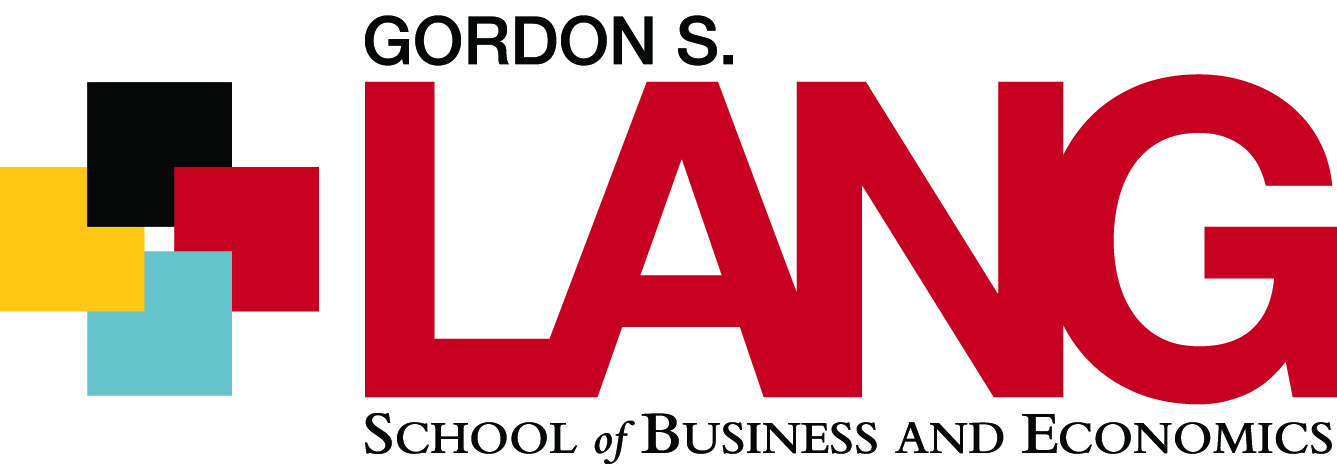 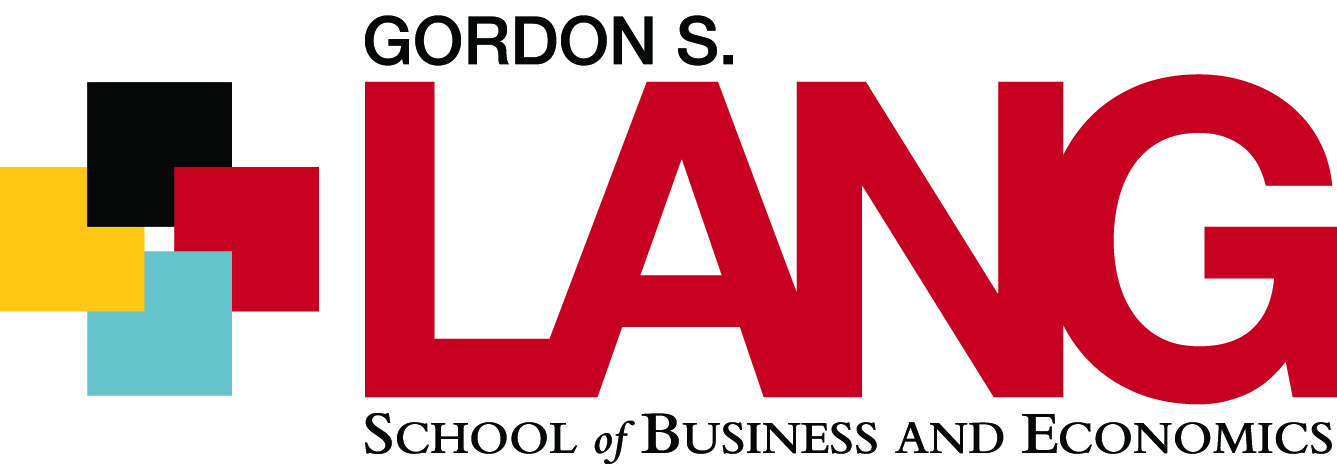 REAL 3810 Real Estate Market AnalysisFall 2021 0.5 CreditsREAL 3810 Real Estate Market AnalysisFall 2021 0.5 CreditsREAL 3810 Real Estate Market AnalysisFall 2021 0.5 CreditsGeneral Course InformationGeneral Course InformationGeneral Course InformationGeneral Course InformationGeneral Course InformationGeneral Course InformationGeneral Course InformationInstructor:Instructor:Instructor:Paul AnglinPaul AnglinPaul AnglinPaul AnglinEmailEmailEmailpanglin@uoguelph.ca Please include the course code in the subject line or your message may be deleted without being read. Some questions can be answered by checking Courselink.panglin@uoguelph.ca Please include the course code in the subject line or your message may be deleted without being read. Some questions can be answered by checking Courselink.panglin@uoguelph.ca Please include the course code in the subject line or your message may be deleted without being read. Some questions can be answered by checking Courselink.panglin@uoguelph.ca Please include the course code in the subject line or your message may be deleted without being read. Some questions can be answered by checking Courselink.Office Location Office Location Office Location MINS 213F (but, given Covid-19, you will rarely see me there)MINS 213F (but, given Covid-19, you will rarely see me there)MINS 213F (but, given Covid-19, you will rarely see me there)MINS 213F (but, given Covid-19, you will rarely see me there)Office Hours Office Hours Office Hours Tuesdays and Thursdays 2:30- 3:00 or via Zoom/Teams by appointment (given generously) Tuesdays and Thursdays 2:30- 3:00 or via Zoom/Teams by appointment (given generously) Tuesdays and Thursdays 2:30- 3:00 or via Zoom/Teams by appointment (given generously) Tuesdays and Thursdays 2:30- 3:00 or via Zoom/Teams by appointment (given generously) Department/SchoolDepartment/SchoolDepartment/SchoolMarketing and Consumer Studies Marketing and Consumer Studies Marketing and Consumer Studies Marketing and Consumer Studies Class Schedule: Class Schedule: Class Schedule: Tuesdays and Thursdays 1:00- 2:20 Tuesdays and Thursdays 1:00- 2:20 Tuesdays and Thursdays 1:00- 2:20 Tuesdays and Thursdays 1:00- 2:20 Pre-requisites:Pre-requisites:Pre-requisites:REAL*1820 and (ECON*2740 or STAT*2060)REAL*1820 and (ECON*2740 or STAT*2060)REAL*1820 and (ECON*2740 or STAT*2060)REAL*1820 and (ECON*2740 or STAT*2060)Course Description Course Description Course Description Course Description Course Description Course Description Course Description In this course, students examine the processes used to analyze supply and demand in the real estate market. The course focuses on using research methodologies to define the scope of analysis; identify data needs; collect information from various sources, including on-line resources; and interpret the results. Applications to different property types are discussed. Current market trends are also examined. As well, the course deals with marketing real estate: listing procedures, advertising, negotiating.In this course, students examine the processes used to analyze supply and demand in the real estate market. The course focuses on using research methodologies to define the scope of analysis; identify data needs; collect information from various sources, including on-line resources; and interpret the results. Applications to different property types are discussed. Current market trends are also examined. As well, the course deals with marketing real estate: listing procedures, advertising, negotiating.In this course, students examine the processes used to analyze supply and demand in the real estate market. The course focuses on using research methodologies to define the scope of analysis; identify data needs; collect information from various sources, including on-line resources; and interpret the results. Applications to different property types are discussed. Current market trends are also examined. As well, the course deals with marketing real estate: listing procedures, advertising, negotiating.In this course, students examine the processes used to analyze supply and demand in the real estate market. The course focuses on using research methodologies to define the scope of analysis; identify data needs; collect information from various sources, including on-line resources; and interpret the results. Applications to different property types are discussed. Current market trends are also examined. As well, the course deals with marketing real estate: listing procedures, advertising, negotiating.In this course, students examine the processes used to analyze supply and demand in the real estate market. The course focuses on using research methodologies to define the scope of analysis; identify data needs; collect information from various sources, including on-line resources; and interpret the results. Applications to different property types are discussed. Current market trends are also examined. As well, the course deals with marketing real estate: listing procedures, advertising, negotiating.In this course, students examine the processes used to analyze supply and demand in the real estate market. The course focuses on using research methodologies to define the scope of analysis; identify data needs; collect information from various sources, including on-line resources; and interpret the results. Applications to different property types are discussed. Current market trends are also examined. As well, the course deals with marketing real estate: listing procedures, advertising, negotiating.In this course, students examine the processes used to analyze supply and demand in the real estate market. The course focuses on using research methodologies to define the scope of analysis; identify data needs; collect information from various sources, including on-line resources; and interpret the results. Applications to different property types are discussed. Current market trends are also examined. As well, the course deals with marketing real estate: listing procedures, advertising, negotiating.Course Learning Outcomes   Course Learning Outcomes   Course Learning Outcomes   Course Learning Outcomes   Course Learning Outcomes   Course Learning Outcomes   Course Learning Outcomes   Upon successfully completing this course, a student should be able to 	a) Create a thoughtful business plan 	b) Evaluate data sources and describe data	c) Analyse market trends and property-specific features, including distinguishing an“indicator” and a “driver” 	d) Estimate multivariate relationships using regression analysis, and to apply the output for purposes of prediction, hypothesis testing, Sensitivity Analysis and What If Analysis	e) Recognize the difference between statistical significance and operational significance, and to discriminate between “important” and “trivia”. Upon successfully completing this course, a student should be able to 	a) Create a thoughtful business plan 	b) Evaluate data sources and describe data	c) Analyse market trends and property-specific features, including distinguishing an“indicator” and a “driver” 	d) Estimate multivariate relationships using regression analysis, and to apply the output for purposes of prediction, hypothesis testing, Sensitivity Analysis and What If Analysis	e) Recognize the difference between statistical significance and operational significance, and to discriminate between “important” and “trivia”. Upon successfully completing this course, a student should be able to 	a) Create a thoughtful business plan 	b) Evaluate data sources and describe data	c) Analyse market trends and property-specific features, including distinguishing an“indicator” and a “driver” 	d) Estimate multivariate relationships using regression analysis, and to apply the output for purposes of prediction, hypothesis testing, Sensitivity Analysis and What If Analysis	e) Recognize the difference between statistical significance and operational significance, and to discriminate between “important” and “trivia”. Upon successfully completing this course, a student should be able to 	a) Create a thoughtful business plan 	b) Evaluate data sources and describe data	c) Analyse market trends and property-specific features, including distinguishing an“indicator” and a “driver” 	d) Estimate multivariate relationships using regression analysis, and to apply the output for purposes of prediction, hypothesis testing, Sensitivity Analysis and What If Analysis	e) Recognize the difference between statistical significance and operational significance, and to discriminate between “important” and “trivia”. Upon successfully completing this course, a student should be able to 	a) Create a thoughtful business plan 	b) Evaluate data sources and describe data	c) Analyse market trends and property-specific features, including distinguishing an“indicator” and a “driver” 	d) Estimate multivariate relationships using regression analysis, and to apply the output for purposes of prediction, hypothesis testing, Sensitivity Analysis and What If Analysis	e) Recognize the difference between statistical significance and operational significance, and to discriminate between “important” and “trivia”. Upon successfully completing this course, a student should be able to 	a) Create a thoughtful business plan 	b) Evaluate data sources and describe data	c) Analyse market trends and property-specific features, including distinguishing an“indicator” and a “driver” 	d) Estimate multivariate relationships using regression analysis, and to apply the output for purposes of prediction, hypothesis testing, Sensitivity Analysis and What If Analysis	e) Recognize the difference between statistical significance and operational significance, and to discriminate between “important” and “trivia”. Upon successfully completing this course, a student should be able to 	a) Create a thoughtful business plan 	b) Evaluate data sources and describe data	c) Analyse market trends and property-specific features, including distinguishing an“indicator” and a “driver” 	d) Estimate multivariate relationships using regression analysis, and to apply the output for purposes of prediction, hypothesis testing, Sensitivity Analysis and What If Analysis	e) Recognize the difference between statistical significance and operational significance, and to discriminate between “important” and “trivia”. Knowledge and Understanding:Knowledge and Understanding:Knowledge and Understanding:Knowledge and Understanding:Knowledge and Understanding:Knowledge and Understanding:Knowledge and Understanding:Describe the process of preparing a business plan, plus understand its purpose and many usesAble to apply statistical tools when making decisions Describe the process of preparing a business plan, plus understand its purpose and many usesAble to apply statistical tools when making decisions Describe the process of preparing a business plan, plus understand its purpose and many usesAble to apply statistical tools when making decisions Describe the process of preparing a business plan, plus understand its purpose and many usesAble to apply statistical tools when making decisions Describe the process of preparing a business plan, plus understand its purpose and many usesAble to apply statistical tools when making decisions Describe the process of preparing a business plan, plus understand its purpose and many usesAble to apply statistical tools when making decisions Describe the process of preparing a business plan, plus understand its purpose and many usesAble to apply statistical tools when making decisions Discipline/Professional and Transferable Skills:Discipline/Professional and Transferable Skills:Discipline/Professional and Transferable Skills:Discipline/Professional and Transferable Skills:Discipline/Professional and Transferable Skills:Discipline/Professional and Transferable Skills:Discipline/Professional and Transferable Skills:Able to use evidence effectively when planningAble to analyse trends Able to analyse multivariate relationships Able to create predictions and to evaluate their reliability Able to use evidence effectively when planningAble to analyse trends Able to analyse multivariate relationships Able to create predictions and to evaluate their reliability Able to use evidence effectively when planningAble to analyse trends Able to analyse multivariate relationships Able to create predictions and to evaluate their reliability Able to use evidence effectively when planningAble to analyse trends Able to analyse multivariate relationships Able to create predictions and to evaluate their reliability Able to use evidence effectively when planningAble to analyse trends Able to analyse multivariate relationships Able to create predictions and to evaluate their reliability Able to use evidence effectively when planningAble to analyse trends Able to analyse multivariate relationships Able to create predictions and to evaluate their reliability Able to use evidence effectively when planningAble to analyse trends Able to analyse multivariate relationships Able to create predictions and to evaluate their reliability Attitudes and ValuesAttitudes and ValuesAttitudes and ValuesAttitudes and ValuesAttitudes and ValuesAttitudes and ValuesAttitudes and ValuesEnhance curiosity and improve judgment Enhance curiosity and improve judgment Enhance curiosity and improve judgment Enhance curiosity and improve judgment Enhance curiosity and improve judgment Enhance curiosity and improve judgment Enhance curiosity and improve judgment Anticipated Schedule (subject to change) Anticipated Schedule (subject to change) Anticipated Schedule (subject to change) Anticipated Schedule (subject to change) Anticipated Schedule (subject to change) Anticipated Schedule (subject to change) Anticipated Schedule (subject to change) Course AssessmentCourse AssessmentCourse AssessmentCourse AssessmentCourse AssessmentCourse AssessmentCourse AssessmentAssociated Learning OutcomesDue DateCase 1 Case 1 10%10%Guelph Rental Market  d, e Oct. 15Case 2 (A, B)Case 2 (A, B)10%10%Executive Summaries a, b A: Sept. 24 B: Nov. 10 (approx.)Online Cases Online Cases 15%15%See questions to be posted on Courselink b, c, e Nov. 24 (approx.) Neighbourhood Report Neighbourhood Report 5%5%Report on a Toronto Neighbourhood Nov. 10 Midterm Midterm 30%30%Midterm a- e Oct. 22  Final Exam Final Exam 30%30%Final Exam a- e Mon. Dec. 6 8:30Total Total 100%100%Teaching and Learning Practices  Teaching and Learning Practices  Teaching and Learning Practices  Teaching and Learning Practices  Teaching and Learning Practices  Teaching and Learning Practices  Teaching and Learning Practices  LecturesFor many students, the real challenge will not be found in “what learning objectives are covered” but in what they need to “uncover” or “discover” for themselves. Almost all of the ideas in this course have been explored in your previous courses separately, but good market analysis requires a student to “put it all together”. Combining ideas, and finding that they almost-but-not-quite fit, may uncover points of confusion you did not notice before.  The course emphasizes the operational implications of market analysis from a user’s perspective in ways which account for imperfections. Some students may find this perspective challenging because, in a classroom, there are ways to evade a difficult question which are valid in theory, and could result in a high grade in class, but which should not be used on-the-job. Realism dictates that we should focus on non-trivial, measurable concepts to tell a story that leads to a decision.  Sometimes, you may ask “why is ... necessary for market analysis?”. Often, my response would emphasize that … is part of a rigorous research process. Rigour helps you to avoid some of the many ways to mislead yourself (and others), of which the most common way is to start by thinking that you already know the conclusion or implied business decision. A related lesson may be that, since most opportunities start as surprises, you should hope that your analysis finds something surprising.  In summary, participation matters, both for your own benefit (as you meet the challenges posed in class in real time) and to help your classmates (as different individuals offer different perspectives). Thus, I strongly encourage you to not rely on recordings.  For many students, the real challenge will not be found in “what learning objectives are covered” but in what they need to “uncover” or “discover” for themselves. Almost all of the ideas in this course have been explored in your previous courses separately, but good market analysis requires a student to “put it all together”. Combining ideas, and finding that they almost-but-not-quite fit, may uncover points of confusion you did not notice before.  The course emphasizes the operational implications of market analysis from a user’s perspective in ways which account for imperfections. Some students may find this perspective challenging because, in a classroom, there are ways to evade a difficult question which are valid in theory, and could result in a high grade in class, but which should not be used on-the-job. Realism dictates that we should focus on non-trivial, measurable concepts to tell a story that leads to a decision.  Sometimes, you may ask “why is ... necessary for market analysis?”. Often, my response would emphasize that … is part of a rigorous research process. Rigour helps you to avoid some of the many ways to mislead yourself (and others), of which the most common way is to start by thinking that you already know the conclusion or implied business decision. A related lesson may be that, since most opportunities start as surprises, you should hope that your analysis finds something surprising.  In summary, participation matters, both for your own benefit (as you meet the challenges posed in class in real time) and to help your classmates (as different individuals offer different perspectives). Thus, I strongly encourage you to not rely on recordings.  For many students, the real challenge will not be found in “what learning objectives are covered” but in what they need to “uncover” or “discover” for themselves. Almost all of the ideas in this course have been explored in your previous courses separately, but good market analysis requires a student to “put it all together”. Combining ideas, and finding that they almost-but-not-quite fit, may uncover points of confusion you did not notice before.  The course emphasizes the operational implications of market analysis from a user’s perspective in ways which account for imperfections. Some students may find this perspective challenging because, in a classroom, there are ways to evade a difficult question which are valid in theory, and could result in a high grade in class, but which should not be used on-the-job. Realism dictates that we should focus on non-trivial, measurable concepts to tell a story that leads to a decision.  Sometimes, you may ask “why is ... necessary for market analysis?”. Often, my response would emphasize that … is part of a rigorous research process. Rigour helps you to avoid some of the many ways to mislead yourself (and others), of which the most common way is to start by thinking that you already know the conclusion or implied business decision. A related lesson may be that, since most opportunities start as surprises, you should hope that your analysis finds something surprising.  In summary, participation matters, both for your own benefit (as you meet the challenges posed in class in real time) and to help your classmates (as different individuals offer different perspectives). Thus, I strongly encourage you to not rely on recordings.  For many students, the real challenge will not be found in “what learning objectives are covered” but in what they need to “uncover” or “discover” for themselves. Almost all of the ideas in this course have been explored in your previous courses separately, but good market analysis requires a student to “put it all together”. Combining ideas, and finding that they almost-but-not-quite fit, may uncover points of confusion you did not notice before.  The course emphasizes the operational implications of market analysis from a user’s perspective in ways which account for imperfections. Some students may find this perspective challenging because, in a classroom, there are ways to evade a difficult question which are valid in theory, and could result in a high grade in class, but which should not be used on-the-job. Realism dictates that we should focus on non-trivial, measurable concepts to tell a story that leads to a decision.  Sometimes, you may ask “why is ... necessary for market analysis?”. Often, my response would emphasize that … is part of a rigorous research process. Rigour helps you to avoid some of the many ways to mislead yourself (and others), of which the most common way is to start by thinking that you already know the conclusion or implied business decision. A related lesson may be that, since most opportunities start as surprises, you should hope that your analysis finds something surprising.  In summary, participation matters, both for your own benefit (as you meet the challenges posed in class in real time) and to help your classmates (as different individuals offer different perspectives). Thus, I strongly encourage you to not rely on recordings.  For many students, the real challenge will not be found in “what learning objectives are covered” but in what they need to “uncover” or “discover” for themselves. Almost all of the ideas in this course have been explored in your previous courses separately, but good market analysis requires a student to “put it all together”. Combining ideas, and finding that they almost-but-not-quite fit, may uncover points of confusion you did not notice before.  The course emphasizes the operational implications of market analysis from a user’s perspective in ways which account for imperfections. Some students may find this perspective challenging because, in a classroom, there are ways to evade a difficult question which are valid in theory, and could result in a high grade in class, but which should not be used on-the-job. Realism dictates that we should focus on non-trivial, measurable concepts to tell a story that leads to a decision.  Sometimes, you may ask “why is ... necessary for market analysis?”. Often, my response would emphasize that … is part of a rigorous research process. Rigour helps you to avoid some of the many ways to mislead yourself (and others), of which the most common way is to start by thinking that you already know the conclusion or implied business decision. A related lesson may be that, since most opportunities start as surprises, you should hope that your analysis finds something surprising.  In summary, participation matters, both for your own benefit (as you meet the challenges posed in class in real time) and to help your classmates (as different individuals offer different perspectives). Thus, I strongly encourage you to not rely on recordings.  For many students, the real challenge will not be found in “what learning objectives are covered” but in what they need to “uncover” or “discover” for themselves. Almost all of the ideas in this course have been explored in your previous courses separately, but good market analysis requires a student to “put it all together”. Combining ideas, and finding that they almost-but-not-quite fit, may uncover points of confusion you did not notice before.  The course emphasizes the operational implications of market analysis from a user’s perspective in ways which account for imperfections. Some students may find this perspective challenging because, in a classroom, there are ways to evade a difficult question which are valid in theory, and could result in a high grade in class, but which should not be used on-the-job. Realism dictates that we should focus on non-trivial, measurable concepts to tell a story that leads to a decision.  Sometimes, you may ask “why is ... necessary for market analysis?”. Often, my response would emphasize that … is part of a rigorous research process. Rigour helps you to avoid some of the many ways to mislead yourself (and others), of which the most common way is to start by thinking that you already know the conclusion or implied business decision. A related lesson may be that, since most opportunities start as surprises, you should hope that your analysis finds something surprising.  In summary, participation matters, both for your own benefit (as you meet the challenges posed in class in real time) and to help your classmates (as different individuals offer different perspectives). Thus, I strongly encourage you to not rely on recordings.  GradingYour grade on tests and reports will depend, in part, on your ability to explain your answer. A simple statement of an answer is not good enough since it may be wrong, since it cannot convince somebody who does not already believe in that answer and since it reveals no insight or awareness on your part that might spark a helpful comment from your audience. Further, the ability to explain an answer depends on being able to identify the relevant question. You may notice that these skills are also relevant in any future career. So, I hope that you use the opportunity to practice them. For more details, please read the file I posted on Courselink concerning Explaining. Your grade on tests and reports will depend, in part, on your ability to explain your answer. A simple statement of an answer is not good enough since it may be wrong, since it cannot convince somebody who does not already believe in that answer and since it reveals no insight or awareness on your part that might spark a helpful comment from your audience. Further, the ability to explain an answer depends on being able to identify the relevant question. You may notice that these skills are also relevant in any future career. So, I hope that you use the opportunity to practice them. For more details, please read the file I posted on Courselink concerning Explaining. Your grade on tests and reports will depend, in part, on your ability to explain your answer. A simple statement of an answer is not good enough since it may be wrong, since it cannot convince somebody who does not already believe in that answer and since it reveals no insight or awareness on your part that might spark a helpful comment from your audience. Further, the ability to explain an answer depends on being able to identify the relevant question. You may notice that these skills are also relevant in any future career. So, I hope that you use the opportunity to practice them. For more details, please read the file I posted on Courselink concerning Explaining. Your grade on tests and reports will depend, in part, on your ability to explain your answer. A simple statement of an answer is not good enough since it may be wrong, since it cannot convince somebody who does not already believe in that answer and since it reveals no insight or awareness on your part that might spark a helpful comment from your audience. Further, the ability to explain an answer depends on being able to identify the relevant question. You may notice that these skills are also relevant in any future career. So, I hope that you use the opportunity to practice them. For more details, please read the file I posted on Courselink concerning Explaining. Your grade on tests and reports will depend, in part, on your ability to explain your answer. A simple statement of an answer is not good enough since it may be wrong, since it cannot convince somebody who does not already believe in that answer and since it reveals no insight or awareness on your part that might spark a helpful comment from your audience. Further, the ability to explain an answer depends on being able to identify the relevant question. You may notice that these skills are also relevant in any future career. So, I hope that you use the opportunity to practice them. For more details, please read the file I posted on Courselink concerning Explaining. Your grade on tests and reports will depend, in part, on your ability to explain your answer. A simple statement of an answer is not good enough since it may be wrong, since it cannot convince somebody who does not already believe in that answer and since it reveals no insight or awareness on your part that might spark a helpful comment from your audience. Further, the ability to explain an answer depends on being able to identify the relevant question. You may notice that these skills are also relevant in any future career. So, I hope that you use the opportunity to practice them. For more details, please read the file I posted on Courselink concerning Explaining. Course ResourcesCourse ResourcesCourse ResourcesCourse ResourcesCourse ResourcesCourse ResourcesCourse ResourcesRequired Text:Brett, D. 2019. Real Estate Market Analysis, Urban Land Institute, third edition Required Text:Brett, D. 2019. Real Estate Market Analysis, Urban Land Institute, third edition Required Text:Brett, D. 2019. Real Estate Market Analysis, Urban Land Institute, third edition Required Text:Brett, D. 2019. Real Estate Market Analysis, Urban Land Institute, third edition Required Text:Brett, D. 2019. Real Estate Market Analysis, Urban Land Institute, third edition Required Text:Brett, D. 2019. Real Estate Market Analysis, Urban Land Institute, third edition Required Text:Brett, D. 2019. Real Estate Market Analysis, Urban Land Institute, third edition Other Resources: Please see Courselink for a variety of supplements.  In particular, you may also wish to read the file called “Take Away Ideas”.  Though the current version is from last year’s class, and will be updated a little before each test, it will not change so much that last year’s ideas become “wrong”.  Other Resources: Please see Courselink for a variety of supplements.  In particular, you may also wish to read the file called “Take Away Ideas”.  Though the current version is from last year’s class, and will be updated a little before each test, it will not change so much that last year’s ideas become “wrong”.  Other Resources: Please see Courselink for a variety of supplements.  In particular, you may also wish to read the file called “Take Away Ideas”.  Though the current version is from last year’s class, and will be updated a little before each test, it will not change so much that last year’s ideas become “wrong”.  Other Resources: Please see Courselink for a variety of supplements.  In particular, you may also wish to read the file called “Take Away Ideas”.  Though the current version is from last year’s class, and will be updated a little before each test, it will not change so much that last year’s ideas become “wrong”.  Other Resources: Please see Courselink for a variety of supplements.  In particular, you may also wish to read the file called “Take Away Ideas”.  Though the current version is from last year’s class, and will be updated a little before each test, it will not change so much that last year’s ideas become “wrong”.  Other Resources: Please see Courselink for a variety of supplements.  In particular, you may also wish to read the file called “Take Away Ideas”.  Though the current version is from last year’s class, and will be updated a little before each test, it will not change so much that last year’s ideas become “wrong”.  Other Resources: Please see Courselink for a variety of supplements.  In particular, you may also wish to read the file called “Take Away Ideas”.  Though the current version is from last year’s class, and will be updated a little before each test, it will not change so much that last year’s ideas become “wrong”.  Course PoliciesCourse PoliciesCourse PoliciesCourse PoliciesCourse PoliciesCourse PoliciesCourse PoliciesDisclaimerPlease note that the ongoing COVID-19 pandemic may necessitate a revision of the format of course offerings and academic schedules. Any such changes will be announced via CourseLink and/or class email. All University-wide decisions will be posted at https://www.uoguelph.ca/covid19/.  All students are expected to abide by the University’s academic regulations in the completion of their academic work, as set out in the undergraduate calendar: please see  https://calendar.uoguelph.ca/undergraduate-calendar/undergraduate-degree-regulations-procedures/).  Some policies:On-Line Communication: If relevant, I will communicate with you via your uoguelph.ca email account or Courselink.  Please check them from time to time. I will try to respond to your emails within 24 hours, assuming that the message contains an informative subject line. Attendance: This course involves substantial discussion designed to identify the scope of a problem before attempting to solve it.  Thus, attendance and participation are encouraged.  It will also help to read the relevant material before arriving in class, in order to know what might be confusing and to ask clarifying questions during a class. Submitting: Unless noted otherwise, case reports or assignments must be handed in at or before the beginning of class on the due date, since the class discussion on that day may focus on the case material. Electronic submission is acceptable with one condition and one strong suggestion. First, that you trust the quality and the layout used by my printer; docx or pdf formats are acceptable. I often have trouble with files create in Numbers on an iPad (please export to xlsx format). Similarly, filetype HEIC can create problems. Second, mostly for my benefit, I strongly suggest that you use a unique name for the file: a name such as “3810 JD.Case 1.docx” is much better (if your name is Jane Doe) than a name used by everybody else (i.e. “Case 1.docx”).  Team Work: This skill is valued by employers and is something you should learn during your time here. For advice on working effectively in a group, please see the Learning Commons https://learningcommons.lib.uoguelph.ca/search/node/group%20conflict. A group is more effective if meetings start and end on time, if people accept responsibility, if discussions focus on problems not personality issues, and so on. If your group has a problem then try to fix it yourselves first.  If that is not enough then I hope that somebody sends an email to the group before the deadline with an outline of the issue and includes me in the cc.  Grading PoliciesLate assignments will not be accepted once the answers have been discussed in class or returned to the class at large, unless alternative arrangements have been made in advance. Unless you have discussed an extension with me well ahead of the due date, late penalties of 10 percent of the total grade earned per day (including weekends) will be assigned to any assessment (i.e. deducted from the total mark). Extensions will only be granted on the basis of valid medical or personal reasons, and need to be requested via email as soon as possible. If you have religious observances which conflict with the course schedule or if you are registered with Student Accessibility Services, please contact me to make arrangements for your assessment if appropriate. Students who find themselves unable to meet course requirements by the deadlines or the criteria expected because of medical or personal reasons, should review the regulations on academic consideration in the Academic Calendar and discuss their situation with the instructor, program counselor or other academic counselor as appropriate.http://www.uoguelph.ca/registrar/calendars/undergraduate/current/c08/c08-grds.shtml  The next section contains university policies concerning academic integrity. Do not copy work done by others except with proper acknowledgement. I assume that anything submitted by you and written without quotation marks represents your work.  Please note that such issues are a special problem with group work and that each member of your team is responsible for the work of every other member.  Mostly, I trust you to act ethically because there are many reasons for you to do your own work. A test is not just used to judge how well you can repeat what was told to you.  The most important reason for you to do your own work is that no project that you will see in the real world will look exactly like the test or exercise that you are being graded on. The most interesting projects in the real world will involve things that are too new to be included in any textbook. The best students take advantage of these guided opportunities to go beyond what is taught in class. Doing your own work now teaches you how the work is done so that you can do better in the future.  Doing your own work now is an investment so that, later, you will find that your job is not so hard that you will be tempted to look for an improper short cut. For these reasons, the process by which you arrive at an answer (and your explanation) is at least as important to you as the answer itself. These thoughts and more are discussed in https://lybio.net/professor-brian-harvey-on-why-not-to-cheat/education/.  Finally, I note that many of the problems labelled as “academic integrity problems” result from poor time management or from carelessness. Since potential employers are also concerned about these habits, any concerns about “academic integrity” are not isolated to the university.  DisclaimerPlease note that the ongoing COVID-19 pandemic may necessitate a revision of the format of course offerings and academic schedules. Any such changes will be announced via CourseLink and/or class email. All University-wide decisions will be posted at https://www.uoguelph.ca/covid19/.  All students are expected to abide by the University’s academic regulations in the completion of their academic work, as set out in the undergraduate calendar: please see  https://calendar.uoguelph.ca/undergraduate-calendar/undergraduate-degree-regulations-procedures/).  Some policies:On-Line Communication: If relevant, I will communicate with you via your uoguelph.ca email account or Courselink.  Please check them from time to time. I will try to respond to your emails within 24 hours, assuming that the message contains an informative subject line. Attendance: This course involves substantial discussion designed to identify the scope of a problem before attempting to solve it.  Thus, attendance and participation are encouraged.  It will also help to read the relevant material before arriving in class, in order to know what might be confusing and to ask clarifying questions during a class. Submitting: Unless noted otherwise, case reports or assignments must be handed in at or before the beginning of class on the due date, since the class discussion on that day may focus on the case material. Electronic submission is acceptable with one condition and one strong suggestion. First, that you trust the quality and the layout used by my printer; docx or pdf formats are acceptable. I often have trouble with files create in Numbers on an iPad (please export to xlsx format). Similarly, filetype HEIC can create problems. Second, mostly for my benefit, I strongly suggest that you use a unique name for the file: a name such as “3810 JD.Case 1.docx” is much better (if your name is Jane Doe) than a name used by everybody else (i.e. “Case 1.docx”).  Team Work: This skill is valued by employers and is something you should learn during your time here. For advice on working effectively in a group, please see the Learning Commons https://learningcommons.lib.uoguelph.ca/search/node/group%20conflict. A group is more effective if meetings start and end on time, if people accept responsibility, if discussions focus on problems not personality issues, and so on. If your group has a problem then try to fix it yourselves first.  If that is not enough then I hope that somebody sends an email to the group before the deadline with an outline of the issue and includes me in the cc.  Grading PoliciesLate assignments will not be accepted once the answers have been discussed in class or returned to the class at large, unless alternative arrangements have been made in advance. Unless you have discussed an extension with me well ahead of the due date, late penalties of 10 percent of the total grade earned per day (including weekends) will be assigned to any assessment (i.e. deducted from the total mark). Extensions will only be granted on the basis of valid medical or personal reasons, and need to be requested via email as soon as possible. If you have religious observances which conflict with the course schedule or if you are registered with Student Accessibility Services, please contact me to make arrangements for your assessment if appropriate. Students who find themselves unable to meet course requirements by the deadlines or the criteria expected because of medical or personal reasons, should review the regulations on academic consideration in the Academic Calendar and discuss their situation with the instructor, program counselor or other academic counselor as appropriate.http://www.uoguelph.ca/registrar/calendars/undergraduate/current/c08/c08-grds.shtml  The next section contains university policies concerning academic integrity. Do not copy work done by others except with proper acknowledgement. I assume that anything submitted by you and written without quotation marks represents your work.  Please note that such issues are a special problem with group work and that each member of your team is responsible for the work of every other member.  Mostly, I trust you to act ethically because there are many reasons for you to do your own work. A test is not just used to judge how well you can repeat what was told to you.  The most important reason for you to do your own work is that no project that you will see in the real world will look exactly like the test or exercise that you are being graded on. The most interesting projects in the real world will involve things that are too new to be included in any textbook. The best students take advantage of these guided opportunities to go beyond what is taught in class. Doing your own work now teaches you how the work is done so that you can do better in the future.  Doing your own work now is an investment so that, later, you will find that your job is not so hard that you will be tempted to look for an improper short cut. For these reasons, the process by which you arrive at an answer (and your explanation) is at least as important to you as the answer itself. These thoughts and more are discussed in https://lybio.net/professor-brian-harvey-on-why-not-to-cheat/education/.  Finally, I note that many of the problems labelled as “academic integrity problems” result from poor time management or from carelessness. Since potential employers are also concerned about these habits, any concerns about “academic integrity” are not isolated to the university.  DisclaimerPlease note that the ongoing COVID-19 pandemic may necessitate a revision of the format of course offerings and academic schedules. Any such changes will be announced via CourseLink and/or class email. All University-wide decisions will be posted at https://www.uoguelph.ca/covid19/.  All students are expected to abide by the University’s academic regulations in the completion of their academic work, as set out in the undergraduate calendar: please see  https://calendar.uoguelph.ca/undergraduate-calendar/undergraduate-degree-regulations-procedures/).  Some policies:On-Line Communication: If relevant, I will communicate with you via your uoguelph.ca email account or Courselink.  Please check them from time to time. I will try to respond to your emails within 24 hours, assuming that the message contains an informative subject line. Attendance: This course involves substantial discussion designed to identify the scope of a problem before attempting to solve it.  Thus, attendance and participation are encouraged.  It will also help to read the relevant material before arriving in class, in order to know what might be confusing and to ask clarifying questions during a class. Submitting: Unless noted otherwise, case reports or assignments must be handed in at or before the beginning of class on the due date, since the class discussion on that day may focus on the case material. Electronic submission is acceptable with one condition and one strong suggestion. First, that you trust the quality and the layout used by my printer; docx or pdf formats are acceptable. I often have trouble with files create in Numbers on an iPad (please export to xlsx format). Similarly, filetype HEIC can create problems. Second, mostly for my benefit, I strongly suggest that you use a unique name for the file: a name such as “3810 JD.Case 1.docx” is much better (if your name is Jane Doe) than a name used by everybody else (i.e. “Case 1.docx”).  Team Work: This skill is valued by employers and is something you should learn during your time here. For advice on working effectively in a group, please see the Learning Commons https://learningcommons.lib.uoguelph.ca/search/node/group%20conflict. A group is more effective if meetings start and end on time, if people accept responsibility, if discussions focus on problems not personality issues, and so on. If your group has a problem then try to fix it yourselves first.  If that is not enough then I hope that somebody sends an email to the group before the deadline with an outline of the issue and includes me in the cc.  Grading PoliciesLate assignments will not be accepted once the answers have been discussed in class or returned to the class at large, unless alternative arrangements have been made in advance. Unless you have discussed an extension with me well ahead of the due date, late penalties of 10 percent of the total grade earned per day (including weekends) will be assigned to any assessment (i.e. deducted from the total mark). Extensions will only be granted on the basis of valid medical or personal reasons, and need to be requested via email as soon as possible. If you have religious observances which conflict with the course schedule or if you are registered with Student Accessibility Services, please contact me to make arrangements for your assessment if appropriate. Students who find themselves unable to meet course requirements by the deadlines or the criteria expected because of medical or personal reasons, should review the regulations on academic consideration in the Academic Calendar and discuss their situation with the instructor, program counselor or other academic counselor as appropriate.http://www.uoguelph.ca/registrar/calendars/undergraduate/current/c08/c08-grds.shtml  The next section contains university policies concerning academic integrity. Do not copy work done by others except with proper acknowledgement. I assume that anything submitted by you and written without quotation marks represents your work.  Please note that such issues are a special problem with group work and that each member of your team is responsible for the work of every other member.  Mostly, I trust you to act ethically because there are many reasons for you to do your own work. A test is not just used to judge how well you can repeat what was told to you.  The most important reason for you to do your own work is that no project that you will see in the real world will look exactly like the test or exercise that you are being graded on. The most interesting projects in the real world will involve things that are too new to be included in any textbook. The best students take advantage of these guided opportunities to go beyond what is taught in class. Doing your own work now teaches you how the work is done so that you can do better in the future.  Doing your own work now is an investment so that, later, you will find that your job is not so hard that you will be tempted to look for an improper short cut. For these reasons, the process by which you arrive at an answer (and your explanation) is at least as important to you as the answer itself. These thoughts and more are discussed in https://lybio.net/professor-brian-harvey-on-why-not-to-cheat/education/.  Finally, I note that many of the problems labelled as “academic integrity problems” result from poor time management or from carelessness. Since potential employers are also concerned about these habits, any concerns about “academic integrity” are not isolated to the university.  DisclaimerPlease note that the ongoing COVID-19 pandemic may necessitate a revision of the format of course offerings and academic schedules. Any such changes will be announced via CourseLink and/or class email. All University-wide decisions will be posted at https://www.uoguelph.ca/covid19/.  All students are expected to abide by the University’s academic regulations in the completion of their academic work, as set out in the undergraduate calendar: please see  https://calendar.uoguelph.ca/undergraduate-calendar/undergraduate-degree-regulations-procedures/).  Some policies:On-Line Communication: If relevant, I will communicate with you via your uoguelph.ca email account or Courselink.  Please check them from time to time. I will try to respond to your emails within 24 hours, assuming that the message contains an informative subject line. Attendance: This course involves substantial discussion designed to identify the scope of a problem before attempting to solve it.  Thus, attendance and participation are encouraged.  It will also help to read the relevant material before arriving in class, in order to know what might be confusing and to ask clarifying questions during a class. Submitting: Unless noted otherwise, case reports or assignments must be handed in at or before the beginning of class on the due date, since the class discussion on that day may focus on the case material. Electronic submission is acceptable with one condition and one strong suggestion. First, that you trust the quality and the layout used by my printer; docx or pdf formats are acceptable. I often have trouble with files create in Numbers on an iPad (please export to xlsx format). Similarly, filetype HEIC can create problems. Second, mostly for my benefit, I strongly suggest that you use a unique name for the file: a name such as “3810 JD.Case 1.docx” is much better (if your name is Jane Doe) than a name used by everybody else (i.e. “Case 1.docx”).  Team Work: This skill is valued by employers and is something you should learn during your time here. For advice on working effectively in a group, please see the Learning Commons https://learningcommons.lib.uoguelph.ca/search/node/group%20conflict. A group is more effective if meetings start and end on time, if people accept responsibility, if discussions focus on problems not personality issues, and so on. If your group has a problem then try to fix it yourselves first.  If that is not enough then I hope that somebody sends an email to the group before the deadline with an outline of the issue and includes me in the cc.  Grading PoliciesLate assignments will not be accepted once the answers have been discussed in class or returned to the class at large, unless alternative arrangements have been made in advance. Unless you have discussed an extension with me well ahead of the due date, late penalties of 10 percent of the total grade earned per day (including weekends) will be assigned to any assessment (i.e. deducted from the total mark). Extensions will only be granted on the basis of valid medical or personal reasons, and need to be requested via email as soon as possible. If you have religious observances which conflict with the course schedule or if you are registered with Student Accessibility Services, please contact me to make arrangements for your assessment if appropriate. Students who find themselves unable to meet course requirements by the deadlines or the criteria expected because of medical or personal reasons, should review the regulations on academic consideration in the Academic Calendar and discuss their situation with the instructor, program counselor or other academic counselor as appropriate.http://www.uoguelph.ca/registrar/calendars/undergraduate/current/c08/c08-grds.shtml  The next section contains university policies concerning academic integrity. Do not copy work done by others except with proper acknowledgement. I assume that anything submitted by you and written without quotation marks represents your work.  Please note that such issues are a special problem with group work and that each member of your team is responsible for the work of every other member.  Mostly, I trust you to act ethically because there are many reasons for you to do your own work. A test is not just used to judge how well you can repeat what was told to you.  The most important reason for you to do your own work is that no project that you will see in the real world will look exactly like the test or exercise that you are being graded on. The most interesting projects in the real world will involve things that are too new to be included in any textbook. The best students take advantage of these guided opportunities to go beyond what is taught in class. Doing your own work now teaches you how the work is done so that you can do better in the future.  Doing your own work now is an investment so that, later, you will find that your job is not so hard that you will be tempted to look for an improper short cut. For these reasons, the process by which you arrive at an answer (and your explanation) is at least as important to you as the answer itself. These thoughts and more are discussed in https://lybio.net/professor-brian-harvey-on-why-not-to-cheat/education/.  Finally, I note that many of the problems labelled as “academic integrity problems” result from poor time management or from carelessness. Since potential employers are also concerned about these habits, any concerns about “academic integrity” are not isolated to the university.  DisclaimerPlease note that the ongoing COVID-19 pandemic may necessitate a revision of the format of course offerings and academic schedules. Any such changes will be announced via CourseLink and/or class email. All University-wide decisions will be posted at https://www.uoguelph.ca/covid19/.  All students are expected to abide by the University’s academic regulations in the completion of their academic work, as set out in the undergraduate calendar: please see  https://calendar.uoguelph.ca/undergraduate-calendar/undergraduate-degree-regulations-procedures/).  Some policies:On-Line Communication: If relevant, I will communicate with you via your uoguelph.ca email account or Courselink.  Please check them from time to time. I will try to respond to your emails within 24 hours, assuming that the message contains an informative subject line. Attendance: This course involves substantial discussion designed to identify the scope of a problem before attempting to solve it.  Thus, attendance and participation are encouraged.  It will also help to read the relevant material before arriving in class, in order to know what might be confusing and to ask clarifying questions during a class. Submitting: Unless noted otherwise, case reports or assignments must be handed in at or before the beginning of class on the due date, since the class discussion on that day may focus on the case material. Electronic submission is acceptable with one condition and one strong suggestion. First, that you trust the quality and the layout used by my printer; docx or pdf formats are acceptable. I often have trouble with files create in Numbers on an iPad (please export to xlsx format). Similarly, filetype HEIC can create problems. Second, mostly for my benefit, I strongly suggest that you use a unique name for the file: a name such as “3810 JD.Case 1.docx” is much better (if your name is Jane Doe) than a name used by everybody else (i.e. “Case 1.docx”).  Team Work: This skill is valued by employers and is something you should learn during your time here. For advice on working effectively in a group, please see the Learning Commons https://learningcommons.lib.uoguelph.ca/search/node/group%20conflict. A group is more effective if meetings start and end on time, if people accept responsibility, if discussions focus on problems not personality issues, and so on. If your group has a problem then try to fix it yourselves first.  If that is not enough then I hope that somebody sends an email to the group before the deadline with an outline of the issue and includes me in the cc.  Grading PoliciesLate assignments will not be accepted once the answers have been discussed in class or returned to the class at large, unless alternative arrangements have been made in advance. Unless you have discussed an extension with me well ahead of the due date, late penalties of 10 percent of the total grade earned per day (including weekends) will be assigned to any assessment (i.e. deducted from the total mark). Extensions will only be granted on the basis of valid medical or personal reasons, and need to be requested via email as soon as possible. If you have religious observances which conflict with the course schedule or if you are registered with Student Accessibility Services, please contact me to make arrangements for your assessment if appropriate. Students who find themselves unable to meet course requirements by the deadlines or the criteria expected because of medical or personal reasons, should review the regulations on academic consideration in the Academic Calendar and discuss their situation with the instructor, program counselor or other academic counselor as appropriate.http://www.uoguelph.ca/registrar/calendars/undergraduate/current/c08/c08-grds.shtml  The next section contains university policies concerning academic integrity. Do not copy work done by others except with proper acknowledgement. I assume that anything submitted by you and written without quotation marks represents your work.  Please note that such issues are a special problem with group work and that each member of your team is responsible for the work of every other member.  Mostly, I trust you to act ethically because there are many reasons for you to do your own work. A test is not just used to judge how well you can repeat what was told to you.  The most important reason for you to do your own work is that no project that you will see in the real world will look exactly like the test or exercise that you are being graded on. The most interesting projects in the real world will involve things that are too new to be included in any textbook. The best students take advantage of these guided opportunities to go beyond what is taught in class. Doing your own work now teaches you how the work is done so that you can do better in the future.  Doing your own work now is an investment so that, later, you will find that your job is not so hard that you will be tempted to look for an improper short cut. For these reasons, the process by which you arrive at an answer (and your explanation) is at least as important to you as the answer itself. These thoughts and more are discussed in https://lybio.net/professor-brian-harvey-on-why-not-to-cheat/education/.  Finally, I note that many of the problems labelled as “academic integrity problems” result from poor time management or from carelessness. Since potential employers are also concerned about these habits, any concerns about “academic integrity” are not isolated to the university.  DisclaimerPlease note that the ongoing COVID-19 pandemic may necessitate a revision of the format of course offerings and academic schedules. Any such changes will be announced via CourseLink and/or class email. All University-wide decisions will be posted at https://www.uoguelph.ca/covid19/.  All students are expected to abide by the University’s academic regulations in the completion of their academic work, as set out in the undergraduate calendar: please see  https://calendar.uoguelph.ca/undergraduate-calendar/undergraduate-degree-regulations-procedures/).  Some policies:On-Line Communication: If relevant, I will communicate with you via your uoguelph.ca email account or Courselink.  Please check them from time to time. I will try to respond to your emails within 24 hours, assuming that the message contains an informative subject line. Attendance: This course involves substantial discussion designed to identify the scope of a problem before attempting to solve it.  Thus, attendance and participation are encouraged.  It will also help to read the relevant material before arriving in class, in order to know what might be confusing and to ask clarifying questions during a class. Submitting: Unless noted otherwise, case reports or assignments must be handed in at or before the beginning of class on the due date, since the class discussion on that day may focus on the case material. Electronic submission is acceptable with one condition and one strong suggestion. First, that you trust the quality and the layout used by my printer; docx or pdf formats are acceptable. I often have trouble with files create in Numbers on an iPad (please export to xlsx format). Similarly, filetype HEIC can create problems. Second, mostly for my benefit, I strongly suggest that you use a unique name for the file: a name such as “3810 JD.Case 1.docx” is much better (if your name is Jane Doe) than a name used by everybody else (i.e. “Case 1.docx”).  Team Work: This skill is valued by employers and is something you should learn during your time here. For advice on working effectively in a group, please see the Learning Commons https://learningcommons.lib.uoguelph.ca/search/node/group%20conflict. A group is more effective if meetings start and end on time, if people accept responsibility, if discussions focus on problems not personality issues, and so on. If your group has a problem then try to fix it yourselves first.  If that is not enough then I hope that somebody sends an email to the group before the deadline with an outline of the issue and includes me in the cc.  Grading PoliciesLate assignments will not be accepted once the answers have been discussed in class or returned to the class at large, unless alternative arrangements have been made in advance. Unless you have discussed an extension with me well ahead of the due date, late penalties of 10 percent of the total grade earned per day (including weekends) will be assigned to any assessment (i.e. deducted from the total mark). Extensions will only be granted on the basis of valid medical or personal reasons, and need to be requested via email as soon as possible. If you have religious observances which conflict with the course schedule or if you are registered with Student Accessibility Services, please contact me to make arrangements for your assessment if appropriate. Students who find themselves unable to meet course requirements by the deadlines or the criteria expected because of medical or personal reasons, should review the regulations on academic consideration in the Academic Calendar and discuss their situation with the instructor, program counselor or other academic counselor as appropriate.http://www.uoguelph.ca/registrar/calendars/undergraduate/current/c08/c08-grds.shtml  The next section contains university policies concerning academic integrity. Do not copy work done by others except with proper acknowledgement. I assume that anything submitted by you and written without quotation marks represents your work.  Please note that such issues are a special problem with group work and that each member of your team is responsible for the work of every other member.  Mostly, I trust you to act ethically because there are many reasons for you to do your own work. A test is not just used to judge how well you can repeat what was told to you.  The most important reason for you to do your own work is that no project that you will see in the real world will look exactly like the test or exercise that you are being graded on. The most interesting projects in the real world will involve things that are too new to be included in any textbook. The best students take advantage of these guided opportunities to go beyond what is taught in class. Doing your own work now teaches you how the work is done so that you can do better in the future.  Doing your own work now is an investment so that, later, you will find that your job is not so hard that you will be tempted to look for an improper short cut. For these reasons, the process by which you arrive at an answer (and your explanation) is at least as important to you as the answer itself. These thoughts and more are discussed in https://lybio.net/professor-brian-harvey-on-why-not-to-cheat/education/.  Finally, I note that many of the problems labelled as “academic integrity problems” result from poor time management or from carelessness. Since potential employers are also concerned about these habits, any concerns about “academic integrity” are not isolated to the university.  DisclaimerPlease note that the ongoing COVID-19 pandemic may necessitate a revision of the format of course offerings and academic schedules. Any such changes will be announced via CourseLink and/or class email. All University-wide decisions will be posted at https://www.uoguelph.ca/covid19/.  All students are expected to abide by the University’s academic regulations in the completion of their academic work, as set out in the undergraduate calendar: please see  https://calendar.uoguelph.ca/undergraduate-calendar/undergraduate-degree-regulations-procedures/).  Some policies:On-Line Communication: If relevant, I will communicate with you via your uoguelph.ca email account or Courselink.  Please check them from time to time. I will try to respond to your emails within 24 hours, assuming that the message contains an informative subject line. Attendance: This course involves substantial discussion designed to identify the scope of a problem before attempting to solve it.  Thus, attendance and participation are encouraged.  It will also help to read the relevant material before arriving in class, in order to know what might be confusing and to ask clarifying questions during a class. Submitting: Unless noted otherwise, case reports or assignments must be handed in at or before the beginning of class on the due date, since the class discussion on that day may focus on the case material. Electronic submission is acceptable with one condition and one strong suggestion. First, that you trust the quality and the layout used by my printer; docx or pdf formats are acceptable. I often have trouble with files create in Numbers on an iPad (please export to xlsx format). Similarly, filetype HEIC can create problems. Second, mostly for my benefit, I strongly suggest that you use a unique name for the file: a name such as “3810 JD.Case 1.docx” is much better (if your name is Jane Doe) than a name used by everybody else (i.e. “Case 1.docx”).  Team Work: This skill is valued by employers and is something you should learn during your time here. For advice on working effectively in a group, please see the Learning Commons https://learningcommons.lib.uoguelph.ca/search/node/group%20conflict. A group is more effective if meetings start and end on time, if people accept responsibility, if discussions focus on problems not personality issues, and so on. If your group has a problem then try to fix it yourselves first.  If that is not enough then I hope that somebody sends an email to the group before the deadline with an outline of the issue and includes me in the cc.  Grading PoliciesLate assignments will not be accepted once the answers have been discussed in class or returned to the class at large, unless alternative arrangements have been made in advance. Unless you have discussed an extension with me well ahead of the due date, late penalties of 10 percent of the total grade earned per day (including weekends) will be assigned to any assessment (i.e. deducted from the total mark). Extensions will only be granted on the basis of valid medical or personal reasons, and need to be requested via email as soon as possible. If you have religious observances which conflict with the course schedule or if you are registered with Student Accessibility Services, please contact me to make arrangements for your assessment if appropriate. Students who find themselves unable to meet course requirements by the deadlines or the criteria expected because of medical or personal reasons, should review the regulations on academic consideration in the Academic Calendar and discuss their situation with the instructor, program counselor or other academic counselor as appropriate.http://www.uoguelph.ca/registrar/calendars/undergraduate/current/c08/c08-grds.shtml  The next section contains university policies concerning academic integrity. Do not copy work done by others except with proper acknowledgement. I assume that anything submitted by you and written without quotation marks represents your work.  Please note that such issues are a special problem with group work and that each member of your team is responsible for the work of every other member.  Mostly, I trust you to act ethically because there are many reasons for you to do your own work. A test is not just used to judge how well you can repeat what was told to you.  The most important reason for you to do your own work is that no project that you will see in the real world will look exactly like the test or exercise that you are being graded on. The most interesting projects in the real world will involve things that are too new to be included in any textbook. The best students take advantage of these guided opportunities to go beyond what is taught in class. Doing your own work now teaches you how the work is done so that you can do better in the future.  Doing your own work now is an investment so that, later, you will find that your job is not so hard that you will be tempted to look for an improper short cut. For these reasons, the process by which you arrive at an answer (and your explanation) is at least as important to you as the answer itself. These thoughts and more are discussed in https://lybio.net/professor-brian-harvey-on-why-not-to-cheat/education/.  Finally, I note that many of the problems labelled as “academic integrity problems” result from poor time management or from carelessness. Since potential employers are also concerned about these habits, any concerns about “academic integrity” are not isolated to the university.  University Policies University Policies University Policies University Policies University Policies University Policies University Policies IllnessPlease note that the ongoing COVID-19 pandemic may necessitate a revision of the format of course offerings and academic schedules. Any such changes will be announced via CourseLink and/or class email. All University-wide decisions will be posted at https://www.uoguelph.ca/covid19/.  Equity, Diversity, and Inclusion StatementAt the Lang School of Business and Economics, we are committed to developing leaders with a social conscience, an environmental sensibility, and a commitment to their communities. A core tenet within this vision is that diversity is a strength with which we can experience greater connection and understanding.As such, we affirm the importance and shared responsibility of our students, faculty, and staff creating and promoting equity and inclusion within our learning spaces. Creating these kinds of learning cultures is a process, not a destination; it requires ongoing willingness on the part of each person to thoughtfully and critically listen, unlearn, learn, and engage as they are exposed to a multitude of perspectives and lived experiences. We encourage dialogues between students and instructors to address and advance opportunities for fostering greater diversity and inclusion in the learning environment. Openness to conversations with each other enables us to reflect and grow as we learn from one another respectfully and holistically.As a department that is training the professionals of the future, we expect our learning spaces to abide by all institutional policies and guidelines, in particular those outlined by the Office of Diversity and Human Rights and the University of Guelph Human Rights Policy. Discrimination and harassment, as defined by our policies, will not be tolerated. Individuals should inform the appropriate party as per University policies if they experience any such behaviours.Academic MisconductThe University of Guelph is committed to upholding the highest standards of academic integrity and it is the responsibility of all members of the University community, faculty, staff, and students  to be aware of what constitutes academic misconduct and to do as much as possible to prevent academic offences from occurring. University of Guelph students have the responsibility of abiding by the University's policy on academic misconduct regardless of their location of study; faculty, staff and students have the responsibility of supporting an environment that discourages misconduct. Students need to remain aware that instructors have access to and the right to use electronic and other means of detection. Please note: Whether or not a student intended to commit academic misconduct is not relevant for a finding of guilt. Hurried or careless submission of assignments does not excuse students from responsibility for verifying the academic integrity of their work before submitting it. Students who are in any doubt as to whether an action on their part could be construed as an academic offence should consult with a faculty member or faculty advisor. The Academic Misconduct Policy is detailed in the Undergraduate Calendar:https://www.uoguelph.ca/registrar/calendars/undergraduate/current/c08/c08-amisconduct.shtml IllnessPlease note that the ongoing COVID-19 pandemic may necessitate a revision of the format of course offerings and academic schedules. Any such changes will be announced via CourseLink and/or class email. All University-wide decisions will be posted at https://www.uoguelph.ca/covid19/.  Equity, Diversity, and Inclusion StatementAt the Lang School of Business and Economics, we are committed to developing leaders with a social conscience, an environmental sensibility, and a commitment to their communities. A core tenet within this vision is that diversity is a strength with which we can experience greater connection and understanding.As such, we affirm the importance and shared responsibility of our students, faculty, and staff creating and promoting equity and inclusion within our learning spaces. Creating these kinds of learning cultures is a process, not a destination; it requires ongoing willingness on the part of each person to thoughtfully and critically listen, unlearn, learn, and engage as they are exposed to a multitude of perspectives and lived experiences. We encourage dialogues between students and instructors to address and advance opportunities for fostering greater diversity and inclusion in the learning environment. Openness to conversations with each other enables us to reflect and grow as we learn from one another respectfully and holistically.As a department that is training the professionals of the future, we expect our learning spaces to abide by all institutional policies and guidelines, in particular those outlined by the Office of Diversity and Human Rights and the University of Guelph Human Rights Policy. Discrimination and harassment, as defined by our policies, will not be tolerated. Individuals should inform the appropriate party as per University policies if they experience any such behaviours.Academic MisconductThe University of Guelph is committed to upholding the highest standards of academic integrity and it is the responsibility of all members of the University community, faculty, staff, and students  to be aware of what constitutes academic misconduct and to do as much as possible to prevent academic offences from occurring. University of Guelph students have the responsibility of abiding by the University's policy on academic misconduct regardless of their location of study; faculty, staff and students have the responsibility of supporting an environment that discourages misconduct. Students need to remain aware that instructors have access to and the right to use electronic and other means of detection. Please note: Whether or not a student intended to commit academic misconduct is not relevant for a finding of guilt. Hurried or careless submission of assignments does not excuse students from responsibility for verifying the academic integrity of their work before submitting it. Students who are in any doubt as to whether an action on their part could be construed as an academic offence should consult with a faculty member or faculty advisor. The Academic Misconduct Policy is detailed in the Undergraduate Calendar:https://www.uoguelph.ca/registrar/calendars/undergraduate/current/c08/c08-amisconduct.shtml IllnessPlease note that the ongoing COVID-19 pandemic may necessitate a revision of the format of course offerings and academic schedules. Any such changes will be announced via CourseLink and/or class email. All University-wide decisions will be posted at https://www.uoguelph.ca/covid19/.  Equity, Diversity, and Inclusion StatementAt the Lang School of Business and Economics, we are committed to developing leaders with a social conscience, an environmental sensibility, and a commitment to their communities. A core tenet within this vision is that diversity is a strength with which we can experience greater connection and understanding.As such, we affirm the importance and shared responsibility of our students, faculty, and staff creating and promoting equity and inclusion within our learning spaces. Creating these kinds of learning cultures is a process, not a destination; it requires ongoing willingness on the part of each person to thoughtfully and critically listen, unlearn, learn, and engage as they are exposed to a multitude of perspectives and lived experiences. We encourage dialogues between students and instructors to address and advance opportunities for fostering greater diversity and inclusion in the learning environment. Openness to conversations with each other enables us to reflect and grow as we learn from one another respectfully and holistically.As a department that is training the professionals of the future, we expect our learning spaces to abide by all institutional policies and guidelines, in particular those outlined by the Office of Diversity and Human Rights and the University of Guelph Human Rights Policy. Discrimination and harassment, as defined by our policies, will not be tolerated. Individuals should inform the appropriate party as per University policies if they experience any such behaviours.Academic MisconductThe University of Guelph is committed to upholding the highest standards of academic integrity and it is the responsibility of all members of the University community, faculty, staff, and students  to be aware of what constitutes academic misconduct and to do as much as possible to prevent academic offences from occurring. University of Guelph students have the responsibility of abiding by the University's policy on academic misconduct regardless of their location of study; faculty, staff and students have the responsibility of supporting an environment that discourages misconduct. Students need to remain aware that instructors have access to and the right to use electronic and other means of detection. Please note: Whether or not a student intended to commit academic misconduct is not relevant for a finding of guilt. Hurried or careless submission of assignments does not excuse students from responsibility for verifying the academic integrity of their work before submitting it. Students who are in any doubt as to whether an action on their part could be construed as an academic offence should consult with a faculty member or faculty advisor. The Academic Misconduct Policy is detailed in the Undergraduate Calendar:https://www.uoguelph.ca/registrar/calendars/undergraduate/current/c08/c08-amisconduct.shtml IllnessPlease note that the ongoing COVID-19 pandemic may necessitate a revision of the format of course offerings and academic schedules. Any such changes will be announced via CourseLink and/or class email. All University-wide decisions will be posted at https://www.uoguelph.ca/covid19/.  Equity, Diversity, and Inclusion StatementAt the Lang School of Business and Economics, we are committed to developing leaders with a social conscience, an environmental sensibility, and a commitment to their communities. A core tenet within this vision is that diversity is a strength with which we can experience greater connection and understanding.As such, we affirm the importance and shared responsibility of our students, faculty, and staff creating and promoting equity and inclusion within our learning spaces. Creating these kinds of learning cultures is a process, not a destination; it requires ongoing willingness on the part of each person to thoughtfully and critically listen, unlearn, learn, and engage as they are exposed to a multitude of perspectives and lived experiences. We encourage dialogues between students and instructors to address and advance opportunities for fostering greater diversity and inclusion in the learning environment. Openness to conversations with each other enables us to reflect and grow as we learn from one another respectfully and holistically.As a department that is training the professionals of the future, we expect our learning spaces to abide by all institutional policies and guidelines, in particular those outlined by the Office of Diversity and Human Rights and the University of Guelph Human Rights Policy. Discrimination and harassment, as defined by our policies, will not be tolerated. Individuals should inform the appropriate party as per University policies if they experience any such behaviours.Academic MisconductThe University of Guelph is committed to upholding the highest standards of academic integrity and it is the responsibility of all members of the University community, faculty, staff, and students  to be aware of what constitutes academic misconduct and to do as much as possible to prevent academic offences from occurring. University of Guelph students have the responsibility of abiding by the University's policy on academic misconduct regardless of their location of study; faculty, staff and students have the responsibility of supporting an environment that discourages misconduct. Students need to remain aware that instructors have access to and the right to use electronic and other means of detection. Please note: Whether or not a student intended to commit academic misconduct is not relevant for a finding of guilt. Hurried or careless submission of assignments does not excuse students from responsibility for verifying the academic integrity of their work before submitting it. Students who are in any doubt as to whether an action on their part could be construed as an academic offence should consult with a faculty member or faculty advisor. The Academic Misconduct Policy is detailed in the Undergraduate Calendar:https://www.uoguelph.ca/registrar/calendars/undergraduate/current/c08/c08-amisconduct.shtml IllnessPlease note that the ongoing COVID-19 pandemic may necessitate a revision of the format of course offerings and academic schedules. Any such changes will be announced via CourseLink and/or class email. All University-wide decisions will be posted at https://www.uoguelph.ca/covid19/.  Equity, Diversity, and Inclusion StatementAt the Lang School of Business and Economics, we are committed to developing leaders with a social conscience, an environmental sensibility, and a commitment to their communities. A core tenet within this vision is that diversity is a strength with which we can experience greater connection and understanding.As such, we affirm the importance and shared responsibility of our students, faculty, and staff creating and promoting equity and inclusion within our learning spaces. Creating these kinds of learning cultures is a process, not a destination; it requires ongoing willingness on the part of each person to thoughtfully and critically listen, unlearn, learn, and engage as they are exposed to a multitude of perspectives and lived experiences. We encourage dialogues between students and instructors to address and advance opportunities for fostering greater diversity and inclusion in the learning environment. Openness to conversations with each other enables us to reflect and grow as we learn from one another respectfully and holistically.As a department that is training the professionals of the future, we expect our learning spaces to abide by all institutional policies and guidelines, in particular those outlined by the Office of Diversity and Human Rights and the University of Guelph Human Rights Policy. Discrimination and harassment, as defined by our policies, will not be tolerated. Individuals should inform the appropriate party as per University policies if they experience any such behaviours.Academic MisconductThe University of Guelph is committed to upholding the highest standards of academic integrity and it is the responsibility of all members of the University community, faculty, staff, and students  to be aware of what constitutes academic misconduct and to do as much as possible to prevent academic offences from occurring. University of Guelph students have the responsibility of abiding by the University's policy on academic misconduct regardless of their location of study; faculty, staff and students have the responsibility of supporting an environment that discourages misconduct. Students need to remain aware that instructors have access to and the right to use electronic and other means of detection. Please note: Whether or not a student intended to commit academic misconduct is not relevant for a finding of guilt. Hurried or careless submission of assignments does not excuse students from responsibility for verifying the academic integrity of their work before submitting it. Students who are in any doubt as to whether an action on their part could be construed as an academic offence should consult with a faculty member or faculty advisor. The Academic Misconduct Policy is detailed in the Undergraduate Calendar:https://www.uoguelph.ca/registrar/calendars/undergraduate/current/c08/c08-amisconduct.shtml IllnessPlease note that the ongoing COVID-19 pandemic may necessitate a revision of the format of course offerings and academic schedules. Any such changes will be announced via CourseLink and/or class email. All University-wide decisions will be posted at https://www.uoguelph.ca/covid19/.  Equity, Diversity, and Inclusion StatementAt the Lang School of Business and Economics, we are committed to developing leaders with a social conscience, an environmental sensibility, and a commitment to their communities. A core tenet within this vision is that diversity is a strength with which we can experience greater connection and understanding.As such, we affirm the importance and shared responsibility of our students, faculty, and staff creating and promoting equity and inclusion within our learning spaces. Creating these kinds of learning cultures is a process, not a destination; it requires ongoing willingness on the part of each person to thoughtfully and critically listen, unlearn, learn, and engage as they are exposed to a multitude of perspectives and lived experiences. We encourage dialogues between students and instructors to address and advance opportunities for fostering greater diversity and inclusion in the learning environment. Openness to conversations with each other enables us to reflect and grow as we learn from one another respectfully and holistically.As a department that is training the professionals of the future, we expect our learning spaces to abide by all institutional policies and guidelines, in particular those outlined by the Office of Diversity and Human Rights and the University of Guelph Human Rights Policy. Discrimination and harassment, as defined by our policies, will not be tolerated. Individuals should inform the appropriate party as per University policies if they experience any such behaviours.Academic MisconductThe University of Guelph is committed to upholding the highest standards of academic integrity and it is the responsibility of all members of the University community, faculty, staff, and students  to be aware of what constitutes academic misconduct and to do as much as possible to prevent academic offences from occurring. University of Guelph students have the responsibility of abiding by the University's policy on academic misconduct regardless of their location of study; faculty, staff and students have the responsibility of supporting an environment that discourages misconduct. Students need to remain aware that instructors have access to and the right to use electronic and other means of detection. Please note: Whether or not a student intended to commit academic misconduct is not relevant for a finding of guilt. Hurried or careless submission of assignments does not excuse students from responsibility for verifying the academic integrity of their work before submitting it. Students who are in any doubt as to whether an action on their part could be construed as an academic offence should consult with a faculty member or faculty advisor. The Academic Misconduct Policy is detailed in the Undergraduate Calendar:https://www.uoguelph.ca/registrar/calendars/undergraduate/current/c08/c08-amisconduct.shtml IllnessPlease note that the ongoing COVID-19 pandemic may necessitate a revision of the format of course offerings and academic schedules. Any such changes will be announced via CourseLink and/or class email. All University-wide decisions will be posted at https://www.uoguelph.ca/covid19/.  Equity, Diversity, and Inclusion StatementAt the Lang School of Business and Economics, we are committed to developing leaders with a social conscience, an environmental sensibility, and a commitment to their communities. A core tenet within this vision is that diversity is a strength with which we can experience greater connection and understanding.As such, we affirm the importance and shared responsibility of our students, faculty, and staff creating and promoting equity and inclusion within our learning spaces. Creating these kinds of learning cultures is a process, not a destination; it requires ongoing willingness on the part of each person to thoughtfully and critically listen, unlearn, learn, and engage as they are exposed to a multitude of perspectives and lived experiences. We encourage dialogues between students and instructors to address and advance opportunities for fostering greater diversity and inclusion in the learning environment. Openness to conversations with each other enables us to reflect and grow as we learn from one another respectfully and holistically.As a department that is training the professionals of the future, we expect our learning spaces to abide by all institutional policies and guidelines, in particular those outlined by the Office of Diversity and Human Rights and the University of Guelph Human Rights Policy. Discrimination and harassment, as defined by our policies, will not be tolerated. Individuals should inform the appropriate party as per University policies if they experience any such behaviours.Academic MisconductThe University of Guelph is committed to upholding the highest standards of academic integrity and it is the responsibility of all members of the University community, faculty, staff, and students  to be aware of what constitutes academic misconduct and to do as much as possible to prevent academic offences from occurring. University of Guelph students have the responsibility of abiding by the University's policy on academic misconduct regardless of their location of study; faculty, staff and students have the responsibility of supporting an environment that discourages misconduct. Students need to remain aware that instructors have access to and the right to use electronic and other means of detection. Please note: Whether or not a student intended to commit academic misconduct is not relevant for a finding of guilt. Hurried or careless submission of assignments does not excuse students from responsibility for verifying the academic integrity of their work before submitting it. Students who are in any doubt as to whether an action on their part could be construed as an academic offence should consult with a faculty member or faculty advisor. The Academic Misconduct Policy is detailed in the Undergraduate Calendar:https://www.uoguelph.ca/registrar/calendars/undergraduate/current/c08/c08-amisconduct.shtml Accessibility and Accommodation The University of Guelph is committed to creating a barrier-free environment. Providing services for students is a shared responsibility among students, faculty and administrators. This relationship is based on respect of individual rights, the dignity of the individual and the University community's shared commitment to an open and supportive learning environment. Students requiring service or accommodation, whether due to an identified, ongoing disability or a short-term disability should contact Student Accessibility Services as soon as possible. For more information, contact SAS at 519-824-4120 ext. 56208 or email sas@uoguelph.ca or see the website: https://wellness.uoguelph.ca/accessibility/ Accessibility and Accommodation The University of Guelph is committed to creating a barrier-free environment. Providing services for students is a shared responsibility among students, faculty and administrators. This relationship is based on respect of individual rights, the dignity of the individual and the University community's shared commitment to an open and supportive learning environment. Students requiring service or accommodation, whether due to an identified, ongoing disability or a short-term disability should contact Student Accessibility Services as soon as possible. For more information, contact SAS at 519-824-4120 ext. 56208 or email sas@uoguelph.ca or see the website: https://wellness.uoguelph.ca/accessibility/ Accessibility and Accommodation The University of Guelph is committed to creating a barrier-free environment. Providing services for students is a shared responsibility among students, faculty and administrators. This relationship is based on respect of individual rights, the dignity of the individual and the University community's shared commitment to an open and supportive learning environment. Students requiring service or accommodation, whether due to an identified, ongoing disability or a short-term disability should contact Student Accessibility Services as soon as possible. For more information, contact SAS at 519-824-4120 ext. 56208 or email sas@uoguelph.ca or see the website: https://wellness.uoguelph.ca/accessibility/ Accessibility and Accommodation The University of Guelph is committed to creating a barrier-free environment. Providing services for students is a shared responsibility among students, faculty and administrators. This relationship is based on respect of individual rights, the dignity of the individual and the University community's shared commitment to an open and supportive learning environment. Students requiring service or accommodation, whether due to an identified, ongoing disability or a short-term disability should contact Student Accessibility Services as soon as possible. For more information, contact SAS at 519-824-4120 ext. 56208 or email sas@uoguelph.ca or see the website: https://wellness.uoguelph.ca/accessibility/ Accessibility and Accommodation The University of Guelph is committed to creating a barrier-free environment. Providing services for students is a shared responsibility among students, faculty and administrators. This relationship is based on respect of individual rights, the dignity of the individual and the University community's shared commitment to an open and supportive learning environment. Students requiring service or accommodation, whether due to an identified, ongoing disability or a short-term disability should contact Student Accessibility Services as soon as possible. For more information, contact SAS at 519-824-4120 ext. 56208 or email sas@uoguelph.ca or see the website: https://wellness.uoguelph.ca/accessibility/ Accessibility and Accommodation The University of Guelph is committed to creating a barrier-free environment. Providing services for students is a shared responsibility among students, faculty and administrators. This relationship is based on respect of individual rights, the dignity of the individual and the University community's shared commitment to an open and supportive learning environment. Students requiring service or accommodation, whether due to an identified, ongoing disability or a short-term disability should contact Student Accessibility Services as soon as possible. For more information, contact SAS at 519-824-4120 ext. 56208 or email sas@uoguelph.ca or see the website: https://wellness.uoguelph.ca/accessibility/ Accessibility and Accommodation The University of Guelph is committed to creating a barrier-free environment. Providing services for students is a shared responsibility among students, faculty and administrators. This relationship is based on respect of individual rights, the dignity of the individual and the University community's shared commitment to an open and supportive learning environment. Students requiring service or accommodation, whether due to an identified, ongoing disability or a short-term disability should contact Student Accessibility Services as soon as possible. For more information, contact SAS at 519-824-4120 ext. 56208 or email sas@uoguelph.ca or see the website: https://wellness.uoguelph.ca/accessibility/ Course Evaluation InformationPlease refer to the Course and Instructor Evaluation WebsiteCourse Evaluation InformationPlease refer to the Course and Instructor Evaluation WebsiteCourse Evaluation InformationPlease refer to the Course and Instructor Evaluation WebsiteCourse Evaluation InformationPlease refer to the Course and Instructor Evaluation WebsiteCourse Evaluation InformationPlease refer to the Course and Instructor Evaluation WebsiteCourse Evaluation InformationPlease refer to the Course and Instructor Evaluation WebsiteCourse Evaluation InformationPlease refer to the Course and Instructor Evaluation WebsiteRecording of Materials We need to discuss this issue. A couple of considerations: 1/ Presentations which are made in relation to course work—including lectures—cannot be recorded or copied without the permission of the presenter, whether the instructor, a classmate or guest lecturer. Material recorded with permission is restricted to use for that course unless further permission is granted.2/ Most meeting software, such as Zoom, displays a notice to everybody when one person tries to start a recording on their own. 3/ A recording might give you the content of the discussion but I hope for the class to be more interactive. By relying on a recording, your classmates do not benefit from your contributions, and you fail to see the difference between material which is covered and what you can discover. Drop dateThe last date to drop one-semester courses, without academic penalty, is Dec. 3, 2021. For regulations and procedures for Dropping Courses, see the Academic Calendar: https://www.uoguelph.ca/registrar/calendars/undergraduate/current/c08/c08-drop.shtml Recording of Materials We need to discuss this issue. A couple of considerations: 1/ Presentations which are made in relation to course work—including lectures—cannot be recorded or copied without the permission of the presenter, whether the instructor, a classmate or guest lecturer. Material recorded with permission is restricted to use for that course unless further permission is granted.2/ Most meeting software, such as Zoom, displays a notice to everybody when one person tries to start a recording on their own. 3/ A recording might give you the content of the discussion but I hope for the class to be more interactive. By relying on a recording, your classmates do not benefit from your contributions, and you fail to see the difference between material which is covered and what you can discover. Drop dateThe last date to drop one-semester courses, without academic penalty, is Dec. 3, 2021. For regulations and procedures for Dropping Courses, see the Academic Calendar: https://www.uoguelph.ca/registrar/calendars/undergraduate/current/c08/c08-drop.shtml Recording of Materials We need to discuss this issue. A couple of considerations: 1/ Presentations which are made in relation to course work—including lectures—cannot be recorded or copied without the permission of the presenter, whether the instructor, a classmate or guest lecturer. Material recorded with permission is restricted to use for that course unless further permission is granted.2/ Most meeting software, such as Zoom, displays a notice to everybody when one person tries to start a recording on their own. 3/ A recording might give you the content of the discussion but I hope for the class to be more interactive. By relying on a recording, your classmates do not benefit from your contributions, and you fail to see the difference between material which is covered and what you can discover. Drop dateThe last date to drop one-semester courses, without academic penalty, is Dec. 3, 2021. For regulations and procedures for Dropping Courses, see the Academic Calendar: https://www.uoguelph.ca/registrar/calendars/undergraduate/current/c08/c08-drop.shtml Recording of Materials We need to discuss this issue. A couple of considerations: 1/ Presentations which are made in relation to course work—including lectures—cannot be recorded or copied without the permission of the presenter, whether the instructor, a classmate or guest lecturer. Material recorded with permission is restricted to use for that course unless further permission is granted.2/ Most meeting software, such as Zoom, displays a notice to everybody when one person tries to start a recording on their own. 3/ A recording might give you the content of the discussion but I hope for the class to be more interactive. By relying on a recording, your classmates do not benefit from your contributions, and you fail to see the difference between material which is covered and what you can discover. Drop dateThe last date to drop one-semester courses, without academic penalty, is Dec. 3, 2021. For regulations and procedures for Dropping Courses, see the Academic Calendar: https://www.uoguelph.ca/registrar/calendars/undergraduate/current/c08/c08-drop.shtml Recording of Materials We need to discuss this issue. A couple of considerations: 1/ Presentations which are made in relation to course work—including lectures—cannot be recorded or copied without the permission of the presenter, whether the instructor, a classmate or guest lecturer. Material recorded with permission is restricted to use for that course unless further permission is granted.2/ Most meeting software, such as Zoom, displays a notice to everybody when one person tries to start a recording on their own. 3/ A recording might give you the content of the discussion but I hope for the class to be more interactive. By relying on a recording, your classmates do not benefit from your contributions, and you fail to see the difference between material which is covered and what you can discover. Drop dateThe last date to drop one-semester courses, without academic penalty, is Dec. 3, 2021. For regulations and procedures for Dropping Courses, see the Academic Calendar: https://www.uoguelph.ca/registrar/calendars/undergraduate/current/c08/c08-drop.shtml Recording of Materials We need to discuss this issue. A couple of considerations: 1/ Presentations which are made in relation to course work—including lectures—cannot be recorded or copied without the permission of the presenter, whether the instructor, a classmate or guest lecturer. Material recorded with permission is restricted to use for that course unless further permission is granted.2/ Most meeting software, such as Zoom, displays a notice to everybody when one person tries to start a recording on their own. 3/ A recording might give you the content of the discussion but I hope for the class to be more interactive. By relying on a recording, your classmates do not benefit from your contributions, and you fail to see the difference between material which is covered and what you can discover. Drop dateThe last date to drop one-semester courses, without academic penalty, is Dec. 3, 2021. For regulations and procedures for Dropping Courses, see the Academic Calendar: https://www.uoguelph.ca/registrar/calendars/undergraduate/current/c08/c08-drop.shtml Recording of Materials We need to discuss this issue. A couple of considerations: 1/ Presentations which are made in relation to course work—including lectures—cannot be recorded or copied without the permission of the presenter, whether the instructor, a classmate or guest lecturer. Material recorded with permission is restricted to use for that course unless further permission is granted.2/ Most meeting software, such as Zoom, displays a notice to everybody when one person tries to start a recording on their own. 3/ A recording might give you the content of the discussion but I hope for the class to be more interactive. By relying on a recording, your classmates do not benefit from your contributions, and you fail to see the difference between material which is covered and what you can discover. Drop dateThe last date to drop one-semester courses, without academic penalty, is Dec. 3, 2021. For regulations and procedures for Dropping Courses, see the Academic Calendar: https://www.uoguelph.ca/registrar/calendars/undergraduate/current/c08/c08-drop.shtml Date Submitted to Chair:Chair Signature (Approval):Date Approved by Chair: